Publicado en Tarragona el 28/07/2021 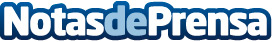 Repara tu Deuda Abogados cancela 81.910€ en Tarragona (Catalunya) gracias a la Ley de Segunda OportunidadLos abogados líderes en la Ley de la Segunda Oportunidad son pioneros en su aplicación con la cancelación de deudas desde el año 2015Datos de contacto:David Guerrero655 95 67 35Nota de prensa publicada en: https://www.notasdeprensa.es/repara-tu-deuda-abogados-cancela-81-910-en Categorias: Nacional Derecho Finanzas Cataluña http://www.notasdeprensa.es